Department of Employee Trust Funds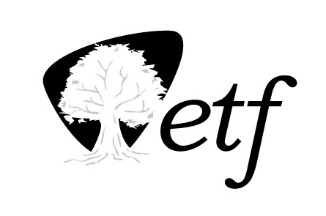 P.O. Box 7931Madison, WI 53707-7931FORM FVendor ReferencesRFPs ETD0055-59 Actuarial Audits Instructions: Provide the requested information for a minimum of three (3) clients for which you have provided, or currently provide, actuarial work or valuations for similar type audits are you are applying for here. References must be responsive to the Department’s inquiries. Proposers may be scored lower on their responses or disqualified from further scoring if references do not respond to the Department’s requests for information about the Proposer. It is the responsibility of the Proposer to ensure reference names, addresses, telephone numbers, and e-mail addresses remain current throughout the RFP process.Add additional pages as necessary. Proposer Company Name: Entity Name: Entity Name: Entity Name: Contact Person Name and Title (familiar with the actuarial work): Contact Person Name and Title (familiar with the actuarial work): Contact Person Name and Title (familiar with the actuarial work): Phone: Email address: Email address: Address: Address: Dates of actuarial work: Description of actuarial work or valuation performed: ClickDescription of actuarial work or valuation performed: ClickDescription of actuarial work or valuation performed: ClickEntity Name: Entity Name: Entity Name: Contact Person Name and Title (familiar with the actuarial work): Contact Person Name and Title (familiar with the actuarial work): Contact Person Name and Title (familiar with the actuarial work): Phone: Email address: Email address: Address: Address: Dates of actuarial work: Description of actuarial work or valuation performed: Description of actuarial work or valuation performed: Description of actuarial work or valuation performed: Entity Name: Entity Name: Entity Name: Contact Person Name and Title (familiar with the actuarial work): Contact Person Name and Title (familiar with the actuarial work): Contact Person Name and Title (familiar with the actuarial work): Phone: Email address: Email address: Address: Address: Dates of actuarial work: Description of actuarial work or valuation performed: Description of actuarial work or valuation performed: Description of actuarial work or valuation performed: 